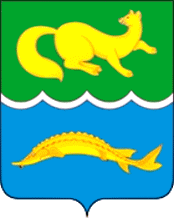 КРАСНОЯРСКИЙ   КРАЙТУРУХАНСКИЙ  РАЙОНВОРОГОВСКИЙ СЕЛЬСКИЙ СОВЕТ ДЕПУТАТОВРЕШЕНИЕ25.06.2019 г.                                               №42-141                                                  с. ВороговоО даче согласия на принятие имущества, предлагаемого к передаче из муниципального образования Туруханский район в собственность муниципального образования Вороговский сельсовет.В соответствии со ст.14, 14.1, 50 Федерального закона № 131-ФЗ от 06.10.2003 «Об общих принципах организации местного самоуправления в Российской Федерации», Законом Красноярского края от 26.05.2009 № 8-3290 «О порядке разграничения имущества между муниципальными образованиями края», в рамках реализации закона Красноярского края от 15.10.2015 № 9-3724 «О закреплении вопросов местного значения за сельскими поселениями Красноярского края», руководствуясь ст.ст. 7, 8 Устава Вороговского сельсовета Туруханского района Красноярского края, Вороговский сельский Совет депутатов Решил:1. Дать согласие на принятие имущества, расположенного на территории Вороговского сельсовета, из муниципальной собственности муниципального образования Туруханский район Красноярского края в муниципальную собственность муниципального образования Вороговский сельсовет Туруханского района Красноярского края, согласно приложению.2. Считать утратившим силу решение Вороговского сельского Совета депутатов № 30-95 от 05.03.2018 «О даче согласия на принятие имущества, предлагаемого к передаче из муниципального образования Туруханский район в собственность муниципального образования Вороговский сельсовет».3. Контроль по исполнению настоящего решения возложить на комиссию по благоустройству.4. Решение вступает в силу в день, следующий за днём его принятии.Глава Вороговского сельского сельсовета                                             М.П.ПшеничниковПредседатель Совета депутатов сельского Совета                                Л.Н. МихееваПеречень имущества, предлагаемого к передаче из муниципальной собственности муниципального образования Туруханский район Красноярского края в собственность муниципального образования Вороговский сельсовет Туруханского района Красноярского края в порядке разграничения муниципального имуществаПриложениек решению Вороговскогосельского Совета депутатовот 25.06.2019 № 42-141№ п/пПолное наименова-ние предприятия, учреждения, наименова-ние имуществаЮридический адрес предприятия, учреждения, адрес местонахождения имуществаБалансовая стоимость имущества по состоя-нию на 01.01.2019 (тыс. руб.)Назначение (специализация) имуществаИндивидуальные характеристики имущества (инвентарный номер, кадастровый номер, площадь, протяженность, идентификационный номер)Основание возникновения права муниципальной собственности1234567жилое помещение Красноярский край, Туруханский район, с. Ворогово, ул. Андреевой, д.22, кв.321,000жилое помещение кадастровый номер: 24:37:4501001:1528, общая площадь 53,1 кв.м.Постановление Верховного Совета РФ от    27.12.1991 № 3020-1.  Право собственности зарегистрировано в ЕГРН от 02.06.2017 № 24:37:4501001:1528-24/001/2017-1. жилое помещение Красноярский край, Туруханский район, с. Ворогово, ул. Молодежная, д. 10, кв. 30,00001жилое помещение кадастровый номер: 24:37:4501001:1523, общая площадь 27,4 кв.м.Постановление Верховного Совета РФ от  27.12.1991 № 3020-1. Право собственности зарегистрировано в ЕГРН от 16.05.2017 № 24:37:4501001:1523-24/001/2017-1.жилое помещение Красноярский край, Туруханский район, с. Ворогово, ул. Молодежная, д. 10, кв. 40,00001жилое помещение кадастровый номер: 24:37:4501001:1521, общая площадь 28,6 кв.м.Постановление Верховного Совета РФ от 27.12.1991 № 3020-1.  Право собственности зарегистрировано в ЕГРН от 16.05.2017 № 24:37:4501001:1521-24/001/2017-1.жилое помещениеКрасноярский край, Туруханский р-н, с. Ворогово, ул. Молодежная, д. 20, кв. 20,00001жилое помещение кадастровый номер: 24:37:4501001:1223, общая площадь 62,9 кв.мДоговор передачи жилого помещения (квартиры) в муниципальную собственность от 28.03.2002. Право зарегистрировано в ЕГРП от 30.03.2002 № 24:25.37:001.2002:64.жилой домКрасноярский край, Туруханский район, с. Ворогово, ул. Набережная, д. 160,0001жилой домкадастровый номер: 24:37:4501001:1526, общая площадь 56,8 кв.мПостановление Верховного Совета РФ от 27.12.1991 № 3020-1.  Право собственности зарегистрировано в ЕГРН от 02.06.2017 № 24:37:4501001:1526-24/001/2017-1.земельный участокРоссия, Красноярский край, Туруханский район, с. Ворогово, ул. Набережная, 1616,22943Вид разрешенного использования з/у: одноквартирные индивидуальные отдельно стоящие жилые дома с приусадебными земельными участкамикадастровый номер: 24:37:4501001:2291, общая площадь 837 кв.мПостановление Верховного Совета РФ от 27.12.1991 № 3020-1. Право собственности зарегистрировано в ЕГРН от 29.01.2019№ 24:37:4501001:2291-24/126/2019-1.жилой домКрасноярский край, Туруханский район, с. Ворогово, ул. Рабочая, д.1910,000жилой домкадастровый номер: 24:37:4501001:939, общая площадь 46,1 кв.мПостановление Верховного Совета РФ от 27.12.1991 № 3020-1.  Право собственности зарегистрировано в ЕГРН от 02.06.2017 № 24:37:4501001:939-24/001/2017-1.земельный участокМестоположение установлено относительно ориентира, расположенного в границах участка. Почтовый адрес ориентира: Красноярский край, р-н. Туруханский, с. Ворогово, ул. Рабочая, д. 199,4668Вид разрешенного использования з/у: для ведения личного подсобного хозяйствакадастровый номер: 24:37:4501001:713, общая площадь 490 кв.мПостановление Верховного Совета РФ от 27.12.1991 № 3020-1.  Право собственности зарегистрировано в ЕГРН от 30.01.2019 № 24:37:4501001:713-24/126/2019-1.жилое помещение Красноярский край, Туруханский район, с. Ворогово, ул. Советская, д. 50, кв. 20,00001жилое помещение кадастровый номер: 24:37:4501001:1529, общая площадь 40,8 кв.мПостановление Верховного Совета РФ от 27.12.1991 № 3020-1.  Право собственности зарегистрировано в ЕГРН от 10.04.2017 № 24:37:4501001:1529-24/001/2017-1.жилой домКрасноярский край, Туруханский р-н, с. Ворогово, ул. Школьная, д 4730,900жилой домкадастровый номер: 24:37:4501001:940, общая площадь 31,5 кв.мДоговор передачи жилого помещения (дома) в муниципальную собственность от 16.01.2003. Право зарегистрировано в ЕГРП от 17.01.2003 № 24:01.25:1.2003:19.земельный участокМестоположение установлено относительно ориентира, расположенного в границах участка. Почтовый адрес ориентира: Красноярский край, р-н. Туруханский, с. Ворогово, ул. Школьная, д.478,67468Вид разрешенного использования з/у: для ведения личного подсобного хозяйствакадастровый номер: 24:37:4501001:234, общая площадь 449 кв.мДоговор передачи жилого помещения (дома) в муниципальную собственность от 16.01.2003. Право собственности зарегистрировано в ЕГРН от 30.01.2019 № 24:37:4501001:234-24/110/2019-1.